АДМИНИСТРАЦИЯ  МУНИЦИПАЛЬНОГО ОБРАЗОВАНИЯ «ВОТКИНСКИЙ РАЙОН»«ВоткА ЁРОС» МУНИЦИПАЛ КЫЛДЫТЭТЛЭН АдминистрациЕЗПОСТАНОВЛЕНИЕ10 ноября 2021 года                                                                                                               №1244г. ВоткинскОб установлении публичного сервитута  в целях размещения  линейного объекта  «Строительство ВЛИ-0,4 кВ 
от РУ-0,4 кВ  ТП-719 ф.12 ПС «Светлое» в МО «Светлянское» Воткинского района (18:04:009001:1574) (ТП до 15 кВт)»В соответствии со ст.23, 39.37-39.50 Земельного Кодекса Российской Федерации, на основании ходатайства ПАО «Россети Центр и Приволжье» (вх. от 01.10.2021 
№ 1999-2), учитывая отсутствие заявлений иных правообладателей земельных участков в период публикации сообщения о возможном установлении публичного сервитута 
от 08.10.2021 года на официальном сайте Администрации муниципального образования «Воткинский район» по адресу: http:// votray.ru и на официальном сайте  Администрации муниципального образования «Светлянское»  mosvetloe.ru,   		Администрация муниципального образования «Воткинский район» ПОСТАНОВЛЯЕТ: 	1. Установить публичный сервитут для размещения линейного объекта  «Строительство ВЛИ-0,4 кВ от РУ-0,4 кВ  ТП-719 ф.12 ПС «Светлое» в МО «Светлянское» Воткинского района 18:04:009001:1574) (ТП до 15 кВт»,  сроком на 49 (Сорок девять) лет, в интересах  публичного акционерного общества «Россети Центр и Приволжье» - далее 
ПАО «Россети Центр и Приволжье») (620026, Нижегородская область, г.Нижний Новгород, ул.Рождественская, д.33, ОГРН 1075260020043, ИНН 5260200603) на часть земельного участка  с кадастровым № 18:04:009001:1400, площадью 1257  кв.м.  Срок, в течение которого использование земельного участка (его части) и (или) расположенного на нем объекта недвижимого имущества в соответствии с их разрешенным использованием будет невозможно или существенно затруднено в связи с осуществлением сервитута составляет 2 (Два) месяца с даты установления публичного сервитута.2. Утвердить границы публичного сервитута, на часть земельного участка с кадастровым № 18:04:009001:1400, площадью 1257 кв.м., (согласно приложению).3. Порядок и правила установления охранных зон объектов электросетевого хозяйства и особых условий использования земельных участков, расположенных  в границах таких зон, определены Постановлением Правительства Российской Федерации от 24.02.2009 года 
№ 160 «О порядке установления охранных зон объектов электросетевого хозяйства и особых условий  использования земельных участков, расположенных  в границах таких зон».4. ПАО «Россети Центр и Приволжье» в установленном законом порядке после прекращения действия публичного сервитута привести часть земельного участка с кадастровым номером: 18:04:009001:1400, обремененных публичным сервитутом в состояние, пригодное для их использования в соответствии с видами разрешенного использования.5. ПАО «Россети Центр и Приволжье» вправе:- приступить к осуществлению публичного сервитута со дня заключения соглашений о его осуществлении, но не ранее дня внесения сведений о публичном сервитуте в Единый государственный реестр недвижимости;- в установленных границах публичного сервитута осуществлять деятельность, в соответствии с требованиями законодательства Российской Федерации,  для обеспечения которой установлен сервитут;- до окончания срока публичного сервитута обратиться с ходатайством об установлении публичного сервитута на новый срок.6. Управлению муниципальным имуществом и земельными ресурсами Администрации муниципального образования «Воткинский район» в установленном законом порядке:- обеспечить опубликование настоящего постановления на официальном сайте Администрации муниципального образования «Воткинский район» по адресу: 
http:// votray.ru и на официальном сайте  Администрации муниципального образования «Светлянское»  mosvetloe.ru;- направить копию настоящего постановления правообладателям земельного участка с кадастровым номером 18:04:009001:1400;- направить копию настоящего постановления  в Управление Росреестра по Удмуртской Республике;- направить заявителю копию настоящего постановления, сведения о лицах являющихся правообладателями земельного участка с кадастровым номером  18:04:009001:1400.Глава муниципального образования «Воткинский район» 							                 И.П. Прозоров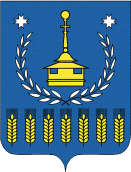 